Environmental Screening FormProject Description/LocationDescribe project area and include a brief description of how your project will impact said area. Attach at least one map and/or photo of project area. Web based.  Project will provide information to trail users in the Ohio & Erie National Heritage area and other locations.  How will your project impact the area described above, either directly or indirectly (include archeological, structural, environmental, visual and traffic flow impacts as well as impacts to area businesses, etc.):Direct: noneIn-Direct: noneDescribe resources within or near project area (i.e., National Register properties, local landmarks, etc.): Are there any structures over 50 years of age that will be directly impacted by project (residential homes, buildings, bridges, etc.)? NoIf yes, describe structure and impact:      Will there be any ground disturbance during this project (includes holes for sign posts, landscaping, grade changes etc.)?No *If this project is for planning or other non-physical improvement purposes, this form is complete. If the project involves physical improvements to structures or landscapes, please continue on to complete the entire questionnaire.If you are unsure of an answer, please ask an expert on your project team, do not guess. If you cannot answer a question, please leave it blank.Please attach preliminary design drawings, photos, or other supporting information, if available. Check below which items you have attached.	Preliminary Design Drawings, stamped by licensed professional	Preliminary Design Drawings, not stamped by licensed professional		Photographs of the project site and/or surrounding area	Results of previously completed environmental studiesAsset Questions Wilderness Questions Cultural/Historic Resource Questions 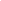 Natural/Water Resource Questions Land/Visitor Use Questions Resource Effects to Consider   Mandatory Criteria The Proposed action will: (Check as many as apply) 